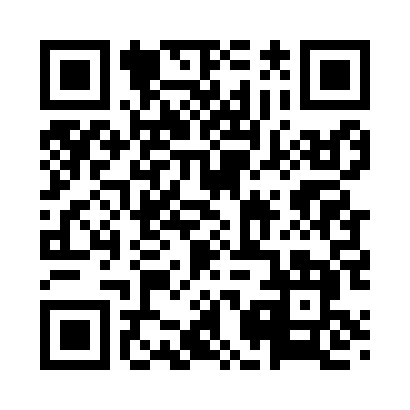 Prayer times for Dunns Corners, Maine, USAMon 1 Jul 2024 - Wed 31 Jul 2024High Latitude Method: Angle Based RulePrayer Calculation Method: Islamic Society of North AmericaAsar Calculation Method: ShafiPrayer times provided by https://www.salahtimes.comDateDayFajrSunriseDhuhrAsrMaghribIsha1Mon3:074:5912:444:518:2810:202Tue3:085:0012:444:518:2810:203Wed3:095:0112:444:518:2710:194Thu3:105:0112:444:518:2710:185Fri3:115:0212:444:518:2710:186Sat3:125:0312:454:528:2610:177Sun3:135:0312:454:528:2610:168Mon3:145:0412:454:528:2510:159Tue3:155:0512:454:518:2510:1410Wed3:165:0612:454:518:2410:1311Thu3:185:0612:454:518:2410:1212Fri3:195:0712:454:518:2310:1113Sat3:205:0812:464:518:2310:1014Sun3:225:0912:464:518:2210:0915Mon3:235:1012:464:518:2110:0816Tue3:255:1112:464:518:2010:0617Wed3:265:1212:464:518:2010:0518Thu3:275:1312:464:508:1910:0419Fri3:295:1412:464:508:1810:0220Sat3:305:1512:464:508:1710:0121Sun3:325:1612:464:508:1610:0022Mon3:345:1712:464:508:159:5823Tue3:355:1812:464:498:149:5624Wed3:375:1912:464:498:139:5525Thu3:385:2012:464:498:129:5326Fri3:405:2112:464:488:119:5227Sat3:415:2212:464:488:109:5028Sun3:435:2312:464:488:099:4829Mon3:455:2412:464:478:089:4730Tue3:465:2512:464:478:069:4531Wed3:485:2612:464:468:059:43